Иркутск 2022Данные необходимые для аккредитацииДата заполнения: 07.11.2022 г.1. Общая информацию об ОБРАЗОВАТЕЛЬНОЙ ОРГАНИЗАЦИИ (визитная карточка организации) включающая:Полное наименование образовательной организации в соответствии с Уставомфедеральное государственное бюджетное образовательное учреждение высшего образования «Бурятская государственная сельскохозяйственная академия имени В.Р. Филиппова»Количество ОПОП, реализуемых в ОО (направлений подготовки)Всего 77 (СПО-8, бакалавриат – 32, магистратура - 15, специалитет – 1, аспирантура - 21)Место образовательной организации в регионеФГБОУ ВО Бурятская ГСХА является старейшим высшим учебным заведением, единственным вузом, осуществляющим подготовку специалистов аграрного профиля. Академия занимает 16 место в рейтинге вузов Министерства сельского хозяйства РФ.Перечень филиалов. Филиалов нет.Перечень основных конкурентов (ОО, реализующих подобные программы в регионе): ФГБОУ ВО «Бурятский государственный университет имени Доржи Банзарова»; ФГБОУ ВО «Восточно - Сибирский государственный университет технологий и управления»; ФГБОУ ВО «Восточно-Сибирский государственный институт культуры».Откуда осуществляется основной приток студентов, (основной контингент абитуриентов): ФГБОУ ВО Бурятская ГСХА занимает прочную позицию на рынке образовательных услуг Восточной Сибири. Приоритетным для академии рынком абитуриентов является Дальневосточный федеральный округ, Сибирский федеральный округ, преимущественно Республика Бурятия, Забайкальский край, Иркутская область, Республика Тыва, Республика Саха (Якутия), растет спрос на обучение в академии среди граждан Монголии, Китая, Узбекистана, Таджикистана, Казахстана по программам подготовки бакалавров и магистратуры.Перечень основных конкурентных преимуществ ОО Образовательная организация сельскохозяйственной направленности;Высокое качество учебно-методической работы, преподавания учебных дисциплин и обеспеченность учебно-методической литературой учебного процесса;Квалифицированный профессорско-преподавательский состав;Финансовая устойчивость академии;Высокий уровень организации воспитательной работы;Эффективная структура управления вузом;Активное участие студентов в спортивных и общественных мероприятиях, волонтерской деятельности, творческих коллективах, научно-исследовательской деятельности;Участие в международных проектах.Перечень основных стратегических партнеров ОО1. Администрации муниципальных образований (18 районов);2. Министерство образования и науки Республики Бурятия; 3. Министерство сельского хозяйства и продовольствия Республики Бурятия;4. Министерство туризма Республики Бурятия;5. Министерство экономики Республики Бурятия;6.Министерство имущественных и земельных отношений Республики Бурятия;7. Министерство образования и науки Республики Тыва;9. Министерство сельского хозяйства и продовольствия Республики Тыва;10. Торгово-промышленная палата Республики Бурятия.Численность ВСЕХ обучающихся ОО (по формам обучения, по формам финансирования)4789 чел.из них:Очно 2570 чел.Заочно 2076 чел. Очно-заочно 143 чел.На бюджетной основе 3376 чел.На договорной основе 1413 чел.Результаты мониторинга Минобрнауки (Минпросвещения) России образовательных организацийПо результатам мониторинга за 2022 г. ФГБОУ ВО Бурятская ГСХА признана эффективным вузом.Другая информация (на усмотрение ОО)ФГБОУ ВО Бурятская ГСХА в 2022 году стала победителем федеральной программы «Приоритет 2030.Дальний Восток».Образовательная деятельность (услуга в системе образования) Академии удостоена звания «Дипломант» Всероссийского конкурса «100 лучших товаров и услуг России 2022 года».Академия вошла в состав научно-образовательного центра мирового уровня «Байкал» с проектом «Создание производственного комплекса по переработке технической конопли полного цикла».Обучающиеся и выпускники Академии ежегодно успешно проходят независимую оценку качества образования (ФЭПО, ФИЭБ, НОКО), что свидетельствует о высоком качестве подготовки будущих специалистов.Академия ежегодно успешно проходит процедуру сертификации на предмет соответствия Системы менеджмента качества ГОСТ Р ИСО 9001-2015.2. Общая информация об ОБРАЗОВАТЕЛЬНОЙ ПРОГРАММЕ:С какого года реализуется программа, учитывая преемственность образовательных программОбразовательная программа по специальности 38.02.01 Экономика и бухгалтерский учет (по отраслям) реализуется в Агротехническом колледже с 2001 года.Руководители программы: Очирова Валентина Николаевна, директор АТК.Программа разработана в соответствии с ФГОС СПО по специальности 38.02.01 Экономика и бухгалтерский учет (по отраслям), утвержденный приказом Министерства образования и науки Российской Федерации от 05.02.2018 № 69; профессиональным стандартом «Бухгалтер», утвержденный приказом Министерства труда и социальной защиты России от 21.02.2019 № 103н.Роль и место Программы на рынке трудаОбразовательная программа 38.02.01 Экономика и бухгалтерский учет (по отраслям) нацелена на осуществление качественной подготовки конкурентоспособных специалистов в соответствии с требованиями работодателей. По данным служб и сайтов трудоустройства выпускники востребованы на рынке труда.На какой рынок нацелены выпускники программыВыпускники образовательной программы могут быть трудоустроены в различных организациях, чей спектр деятельности непосредственно связан с деятельностью   в области формирования финансовой и экономической информации о производстве продукции и услуг.Основные конкурентные преимущества Программы. Образовательная программа Бурятской ГСХА по специальности 38.02.01 Экономика и бухгалтерский учет (по отраслям) отвечает современным требованиям, предъявляемым к подготовке выпускников среднего профессионального образования. Учебный процесс основан на взаимосвязи теоретических и практических занятий, а теоретическая база в сочетании с прикладными дисциплинами, производственная практика в организациях, мастер-классы, организация выездных занятий и практик на предприятиях агропромышленного комплекса, а также участие в культурно-массовой деятельности, дает студентам возможность раскрыть потенциал и стать компетентными специалистами в сфере экономики. В образовательном процессе используются современные методики обучения и формы контроля знаний: деловые игры, выездные занятия с привлечением специалистов – практиков.Общие сведения по программе - распределение студентов по курсам, формам обучения и источникам финансированияОбщие сведения по выпускникам программы за последние три года (три выпуска)Выпускники 2022 года в количестве 11 человек, из них 6 продолжили обучение, 1 призваны в ряды РА, 1 в декретеКакие стратегические направления развития образовательной программы отмечают руководители образовательной организации осуществление качественной подготовки конкурентоспособных специалистов в соответствии с требованиями работодателей; компетентностная подготовка квалифицированных специалистов в условиях совершенствования и развития образовательной среды на базе внедрения инновационных образовательных технологий. Какие основные конкуренты на региональном (и/или федеральном) рынке образования определены Разработчиками Программы? Образовательные организации, реализующие ОП по специальности 38.02.01 Экономика и бухгалтерский учет (по отраслям): ФГБОУ ВО «Бурятский государственный университет имени Доржи Банзарова»; ФГБОУ ВО «Восточно - Сибирский государственный университет технологий и управления».Какие основные конкурентные преимущества Программы выделены Руководителями Программы?Сочетание теоретических и практических занятий, мастер –классы ведущих практиков позволяют говорить об осуществлении качественной подготовки конкурентоспособных специалистов в соответствии с требованиями работодателей; компетентностная подготовка квалифицированных специалистов в условиях совершенствования и развития образовательной среды на базе внедрения инновационных образовательных технологий. Важной частью образовательного процесса является доступ к библиотечному фонду: электронные ресурсы библиотеки интегрированы в электронную информационно-образовательную среду академии путем создания специальных разделов, бесшовных переходов, интерактивных электронных форм. В LMS Moodle Академии установлены плагины интеграции с ЭБС «Лань», «ZNANIUM.com», которые дают возможность выполнять поиск, размещать и читать книги из ЭБС. Материальная база образовательной организации: учебно-рекреационная база «Колос», музей Истории Академии, музей семейского земледельца и др., где студенты имеют возможность закрепить полученный теоретический материал, также является конкурентным преимуществом программы.Какие приоритетные направления развития Программы определены?- совершенствование образовательной программы с учетом профессиональных стандартов;- расширение географии абитуриентов;- улучшение материальной базы образовательной программы, в том числе цифровизация учебного процесса;- набор иностранных студентов на специальность;  - интеграция с профессиональными сообществами Программа актуализирована в 2022 году с участием представителей работодателей: Зам. директора по финансово-хозяйственной деятельности ГБУ ДО «Ресурсный эколого-биологический центр РБ» О.Н. Кушеева, генеральный директор ООО «Виктория» Т.С. Назарова . Соотношение заданий теоретического и практического характера, используемых при контроле успеваемости студентов Программы (по каждому ПМ (%).Система внутреннего мониторинга качества в Академии регламентируется Положением о внутренней независимой системе оценки качества образования ФГБОУ ВО Бурятская ГСХА, утвержденного приказ от 26.08.2019 г. № 911. Перечислите какие мероприятия и направления включает в себя Внутренний мониторинг качества образования.Внутренний мониторинг качества образования включает в себя следующие мероприятия: - текущий контроль и промежуточную аттестацию; - государственную итоговую аттестацию выпускников; - рейтинговую систему оценки успеваемости; - внутренние аудиты структурных подразделений; - ежегодное самообследование (вуза, образовательной программы); - социологические опросы студентов, преподавателей и сотрудников, работодателей; - анализ отзывов работодателей о качестве подготовки студентов (выпускников); - мониторинг показателей, включающих лицензионные требования, требования ФГОС ВО (стандартов); - участие в публичных рейтингах деятельности вузов - и т.д.Направления внутреннего мониторинга качества (отдела системы менеджмента качества): Разработка проектов нормативных и методических документов по управлению качеством в области образования в Академии. Осуществление мониторинга качества знаний, качества реализации образовательных программ. Разработка, внедрение и совершенствование внутривузовской системы менеджмента качества (СМК) образования. Организация проведения внутренних аудитов образовательного процесса и актуализация внутренней документации системы менеджмента качества. Подготовка документации к прохождению внешней оценки качества образовательной деятельности (Профессионально-общественной аккредитации).  Организация и проведение федерального интернет экзамена в сфере профессионального образования и федерального интернет экзамена для выпускников бакалавриата. Собирать и своевременно представлять отчеты председателей государственной экзаменационной комиссий по направлениям подготовки (специальностям) для представления учредителю – министерству сельского хозяйства РФ.Описать, в каком качестве принимает участие работодатели и какие действия они выполняют. Представители работодателей принимают активное участие в образовательном процессе: чтение лекций и проведение практических занятий, проведение мастер-классов, работа в заседаниях государственной итоговой аттестации, руководство практиками и работа в процедурах внутренней системы гарантии качества, являясь: рецензентами основных профессиональных программ, учебно-методических изданий.  Базы практик:ООО «Восток транс»;ООО «Клинико-диагностический центр Ритм»;ООО «Славный»;ООО «Милан»;ООО «Кооппроизводство»;ООО «Либерти-2»;МУП «ЧТК»;ООО «Эдэрмык»;ООО «Тетрон Климат»;ГБУ ДО «Ресурсный эколого-биологический центр РБ»;ООО «Сервис город»;ООО «Рубин»Наличие службы трудоустройства и мониторинга востребованности выпускников программы Служба содействия трудоустройству выпускников является структурным подразделением федерального государственного бюджетного образовательного учреждения высшего образования «Бурятская государственная сельскохозяйственная академия имени В.Р. Филиппова». Сформирована в соответствии с Федеральным законом от 29.12.2012 г. №273- ФЗ «Об образовании в Российской Федерации» и Уставом академии.Служба создает условия для реализации кадрового обеспечения агропромышленного комплекса Восточно – Сибирского, Дальневосточного округов. Службу содействия трудоустройству выпускников возглавляет начальник. Начальник ССТВ подчиняется непосредственно проректору по учебной работе.Целью деятельности является содействие эффективному трудоустройству выпускников Бурятской ГСХА в соответствии с получаемой специальностью и направлением подготовки.Основные задачи Содействие в обеспечении сельскохозяйственных организаций, предприятий кадрами, в том числе через организацию трудоустройства выпускников совместно с органами управления АПК Восточно - Сибирского, Дальневосточного федеральных округов; Формирование устойчивых связей академии с предприятиями (организациями, учреждениями, хозяйствами), работодателями агропромышленного комплекса Восточно – Сибирского, Дальневосточного федеральных округов. Взаимодействие с органами управления АПК Восточно - Сибирского, Дальневосточного федеральных округов, региональными и местными органами исполнительной власти, в том числе с территориальными службами занятости населения Республики Бурятия, с целью расширения возможностей трудоустройства выпускников; Изучение потребностей рынка труда в молодых специалистах; Обеспечение информационного обмена о спросе и предложении на рынке труда через информационную систему сайта академии, социальные сети, а также информационный стенд ССТВ. Публикации в печатных, телевизионных, электронных СМИ и на радио; в сборниках докладов, материалов конференций, семинаров; Проведение профориентационных мероприятий, направленных на закрепление молодых специалистов в сельской местности; Разработка и документальное сопровождение договоров (соглашений) с работодателями, ведущими предприятиями на сотрудничество и трудоустройство; Ведение отчетности по трудоустройству выпускников, мониторинг трудоустройства.Какие данные по потребности выпускников программы по данной специальности (профессии) размещены на сайтах интернет-рекрутмента по обмену информацией о трудоустройстве (HH.ru, job.ru и др.).На сайте ФГБОУ ВО Бурятская ГСХА создана вкладка Службы содействия трудоустройству выпускников, где размещаются вакансии рабочих мест в сельскохозяйственных организациях Дальневосточного, Восточно – Сибирского округов, которые предоставляют Министерства сельского хозяйства Республики Бурятия, Забайкальского края и Иркутской области и других регионов, а также полезные ссылки на Факультетус – цифровую карьерную среду, Общероссийскую базу вакансий Федеральной службы по труду и занятости, Агрегатор вакансий, вакансии на сайтах «Работа в России», «Jooble», Навигатор востребованных профессий на Дальнем Востоке на 2020 - 2026 гг., «Сельскохозяйственная онлайн – площадка» и др. В целях информирования обучающихся о мероприятиях, вакансиях, а также для поддержки связи с выпускниками используются социальные сети в группе Вконтакте «ССТВ_БГСХА им. В.Р. Филиппова». Кроме того, ежегодно выпускается информационный справочник для выпускников академии, а также буклеты, памятки, листовки и т.д.В газете БГСХА «Вестник Академии» выделена полоса для информации по вакансиям и государственным поддержкамДоля выпускников, сведения о карьерных продвижениях за три года после выпуска которых, содержит база данных образовательной организацииАС «Контингент» является базой данных, содержащей все необходимые сведения, касающиеся учебного процесса. К ним относится информация о студентах: личные данные, успеваемость, перемещение внутри ВУЗа, трудоустройство, общественная жизнь. Также внесены списки всех кафедр и дисциплин, преподаваемых в ВУЗе, включены учебные планы. На каждом факультете ответственные за трудоустройство вносят данные в АС «Контингент», касающиеся трудоустройства выпускников – в какие организации трудоустроены, количество выпускников отчетного года, состоящих на учете в службе занятости, количество выпускников отчетного года, призванных в ряды ВС РФ, количество выпускников отчетного года, продолжающих обучение на следующем уровне (аспирантура, магистратура), количество выпускников отчетного года, находящихся в декретном отпуске по уходу за ребенком.Кроме этого, выпускающие кафедры ведут учет своих выпускников и их карьерных достижений. Выпускающие кафедры поддерживают постоянную связь с выпускниками, приглашая их для проведения различных мастер-классов, ярмарок вакансий, различных карьерных мероприятийКакие сведения о карьерных продвижениях организация вносит в данную базу.Автоматизированная система "Контингент" создана в целях улучшения учебного процесса, организации электронного документооборота.Система рассчитана для работы в локальной сети и имеет несколько уровней доступа, которые определяют функционал, доступный пользователям.АС «Контингент» является базой данных, содержащей все необходимые сведения, касающиеся учебного процесса. К ним относится информация о студентах: личные данные, успеваемость, перемещение внутри ВУЗа, трудоустройство, общественная жизнь. Также внесены списки всех кафедр и дисциплин, преподаваемых в ВУЗе, включены учебные планы.  В силу того, что АС «Контингент» является базой данных и содержит информацию о личных данных студентов, доступ к ней имеют лишь определенные лица.У каждого пользователя с целью защиты информации имеются индивидуальные имена пользователей и пароли для входа в программу. Следует отметить, что при входе в программу имеет значение приоритет пользователя. Это влияет на возможности в процессе работы с системой. При этом лица, ответственные за ввод и корректировку сведений в программе, имеют право редактировать и вносить данные, касающиеся только их подразделения.На каждом факультете ответственные за трудоустройство регулярно вносят данные, касающиеся трудоустройства выпускников – в какие организации трудоустроены, количество выпускников отчетного года, состоящих на учете в службе занятости, количество выпускников отчетного года, призванных в ряды ВС РФ, количество выпускников отчетного года, продолжающих обучение на следующем уровне (аспирантура, магистратура), количество выпускников отчетного года, находящихся в декретном отпуске по уходу за ребенком. Эти данные необходимы для ежегодного мониторинга трудоустройства выпускников.   Указать количество выпускников за последние 3 года по данной программе:Количество мероприятий, нацеленных на разработку стратегии развития программы и актуализацию образовательной программы, проведенных с участием работодателей – потребителей выпускников программы.Для успешного трудоустройства выпускников ССТВ регулярно проводит семинары, ярмарки, встречи с работодателями. Наиболее значимые мероприятия: - встречи с работодателями и с ведущими специалистами за «круглым столом» в области АПК Республики Бурятия, Республики Тыва, Забайкальского края;- Ярмарка вакансий рабочих мест; - межвузовские дни карьеры; -семинары, рабочие совещания в Министерстве сельского хозяйства и продовольствия РБ, в Министерстве образования и науки РБ;- профориентационные встречи с работодателями;- встречи с успешными выпускниками академии;- индивидуальные консультации с обучающимися по вопросам трудоустройства;- тренинги «Успешное трудоустройство»Заполнить таблицы по программам (для каждой программы отдельно!)Приложение Приложение 1.1. Список выпускников, прошедших НОК в сертифицированном соответствующим СПК ЦОКе - нетПриложение 1.2. Список выпускников программы, прошедших независимую оценку квалификации в иных центрах (организациях), проводящих НОКПриложение 1.3. Студенты, принявшие участие в чемпионатах и конкурсах Приложение 2.1. Списки всех выпускников программы за последние 3 года (три выпуска), с указанием трудоустройстваПриложение 2.2 Список студентов последнего года обучения с указанием мест прохождения практикиПриложение 2.3 Список выпускников, получивших приглашение на работу по итогам прохождения практики, стажировки нет Приложение 2.4. Список студентов обучающихся за счет средств юридических лицНет Приложение 2.5. Список студентов обучающихся за счет внебюджетных средствПриложение 3.2. Список мероприятий, нацеленных на разработку стратегии развития программыПриложение 3.4. Список работодателей, опрошенных после прохождения студентами практикПриложение 4.2 Список мастер-классов Приложение 4.4 Список рабочих программ дисциплин (профессиональных модулей для СПО), согласованных с работодателем, ориентированным на выпускников программыПриложение 4.4 Список Фондов оценочных средств, представленных на экспертизу Приложение 4.7-4.8. Перечень всех тем ВКР Приложение 5.1. Список всех преподавателей, реализующих программу Приложение 5.2. Списки преподавателей, прошедших программы стажировокПриложение 5.3-5.4 Списки работодателей, привлекаемых к реализации образовательной программы Приложение 5.5 Список преподавателей, имеющих практический опыт в профессиональной области трудоустройства выпускников программыПриложение 6.1. Перечень аудиторий (кабинетов, лабораторий), в которых реализуется образовательная программа Компетентностная модель, сориентированная на требования профессионального стандарта.Анализ РПД, в которой сформулированы конечные результаты обучения в увязке с приобретаемыми компетенциями, разработанными на основе требований ПСИнформация для интервью на очном визите: Сотрудники Службы содействия трудоустройству выпускников (указать ФИО, должность)Представители отдела (управления)Работодатели Екатерина Владимировна Лагойда, главный бухгалтер ООО «Рубин»;   Кушеева Оксана Николаевна, зав директора по финансам ГБУ ДО «Ресурсный эколого-биологический центр РБ»Студенты выпускного курса программы, принимающие участие в очном интервью Гомбоева Виктория Евгеньевна, Бадмаева Цырегма Тумэновна, Козак Лия Владимировна, Очирова Туяна Витальевна, Хертек Сайзанак Артуровна,Шобосоев Солбон СвятославовичОбобщенные данные работодателей, у которых работают выпускники программы Перечень отдельных приложений (ссылка на действующий документ либо сканы документов отправить на электронную почту)Приложение 1.5. ОПОП или документ, описывающий компетенции выпускника Приложение 2.6 Документ, регламентирующий деятельность службы трудоустройства. Приложение 2.7. База данных выпускниковПриложение 3.1. Документ «Стратегия развития ПРОГРАММЫ» или иной документ, описывающий стратегию развития программыПриложение 3.2. (дополнительно. Протоколы заседания кафедры, решение совместных мероприятий (конференций, встреч и т.д.)Приложение 3.3. Документы, регламентирующие проведение внутреннего мониторинга качества образованияПриложение 4.1. Учебный план программы или ссылка на действующий учебный план. Приложение 4.3. 5-6 РПД или ссылка на действующие РПДПриложение 4.5.5-6 ФОС или ссылка на действующие ФОСПриложение 4.6. 5-6 индивидуальных заданий на прохождение производственной практики, преддипломной практики и отчеты о выполнение практикСсылка с временным паролем гостя на внутренний электронный ресурс образовательной организации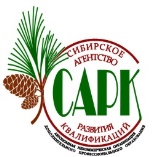 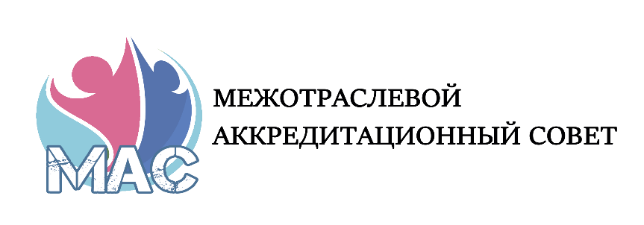 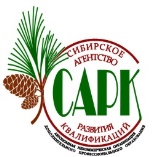 Основные сведения профессиональнойобразовательной программы38.02.01 Экономика и бухгалтерский учет (по отраслям)ФГБОУ ВО Бурятская ГСХАдля прохождения профессионально-общественной аккредитацииКурсКол-во студентов (всего, чел.)В том числе (чел.)В том числе (чел.)В том числе (чел.)В том числе (чел.)В том числе (чел.)В том числе (чел.)В том числе (чел.)В том числе (чел.)В том числе (чел.)В том числе (чел.)В том числе (чел.)В том числе (чел.)КурсКол-во студентов (всего, чел.)по формам обученияпо формам обученияпо формам обученияпо источникам финансирования обучения (бюджет/внебюджет/целевое обучение)по источникам финансирования обучения (бюджет/внебюджет/целевое обучение)по источникам финансирования обучения (бюджет/внебюджет/целевое обучение)по источникам финансирования обучения (бюджет/внебюджет/целевое обучение)по источникам финансирования обучения (бюджет/внебюджет/целевое обучение)по источникам финансирования обучения (бюджет/внебюджет/целевое обучение)по источникам финансирования обучения (бюджет/внебюджет/целевое обучение)по источникам финансирования обучения (бюджет/внебюджет/целевое обучение)по источникам финансирования обучения (бюджет/внебюджет/целевое обучение)КурсКол-во студентов (всего, чел.)по формам обученияпо формам обученияпо формам обучениястуденты очной формы обучениястуденты очной формы обучениястуденты очной формы обучениястуденты заочной формы обучениястуденты заочной формы обучениястуденты заочной формы обучениястуденты очно-заочной формы обучениястуденты очно-заочной формы обучениястуденты очно-заочной формы обученияКурсКол-во студентов (всего, чел.)очнаязаочнаяоч./заоч.бюджетвнебюджетцелевое обучениебюджетвнебюджетцелевое обучениебюджетвнебюджетцелевое обучение1816516-15502151----2271215-012--15----318-18----18----ИТОГО1267749156221534----Год выпускаКол-во выпускниковКол-во выпускников, трудоустроенных по специальности Кол-во выпускников нетрудоустроенных по специальности20221112Год выпускаКол-во выпускников (общее)Кол-во, трудоустроенных по специальностиКол-во трудоустроенных не по специальностиКол-во, продолжающих обучение в вузе (по специальности)Кол-во, проходящих службу в армииКол-во не трудоустроенных20221113610Итого11Доля профессиональных компетенций, разработанных на основе заявленного(ых) профессионального(ых) стандарта(ов)30 % (минимальное пороговое  значение)Всего по ОПОП соотнесено 6 ПК ФГОС СПО с трудовыми функциями профессионального стандарта «Бухгалтер», утвержденный приказом Минтруда и социальной защиты РФ от 21 февраля 2019 г. N 103нПриложение 1.5.  (представляется отдельный документ или ссылка на действующий документ). Документ, описывающий компетенции выпускника 2.6Наличие службы трудоустройства и мониторинга востребованности выпускников программы, предоставляющей объективную информацию, в том числе о закрепляемости выпускников на рабочем месте в соответствии с полученной квалификацией и о карьерном росте выпускниковДаСтруктурное подразделение Академии созданно 17 марта 2008 года приказом ректора, для содействия трудоустройству выпускников в агропромышленном комплексе региона, а также - для проведения комплексных мероприятий, связанных с развитием личной и профессиональной эффективности и адаптации к рынку труда. Целью, является содействие эффективного трудоустройства выпускников Бурятской ГСХА в соответствии с получаемой специальностью и направлением подготовки.Основные задачи 1. Содействие в обеспечении сельскохозяйственных организаций, предприятий кадрами, в том числе через организацию трудоустройства выпускников совместно с органами управления АПК Восточно - Сибирского, Дальневосточного федеральных округов; 2. Формирование устойчивых связей академии с предприятиями (организациями, учреждениями, хозяйствами), работодателями агропромышленного комплекса Восточно – Сибирского, Дальневосточного федеральных округов. 3. Взаимодействие с органами управления АПК Восточно - Сибирского, Дальневосточного федеральных округов, региональными и местными органами исполнительной власти, в том числе с территориальными службами занятости населения Республики Бурятия, с целью расширения возможностей трудоустройства выпускников; 4. Изучение потребностей рынка труда в молодых специалистах; 5. Обеспечение информационного обмена о спросе и предложении на рынке труда через информационную систему сайта академии, социальные сети, а также информационный стенд ССТВ. Публикации в печатных, телевизионных, электронных СМИ и на радио; в сборниках докладов, материалов конференций, семинаров; 6. Проведение профориентационных мероприятий, направленных на закрепление молодых специалистов в сельской местности; 7. Разработка и документальное сопровождение договоров (соглашений) с работодателями, ведущими предприятиями на сотрудничество и трудоустройство; 8. Ведение отчетности по трудоустройству выпускников, мониторинг трудоустройства.Деятельность службы описана в Положении о Службе содействия трудоустройству выпускников. С дополнительной информацией об отделе можно ознакомится по ссылке http://www.bgsha.ru/files/docs/sstv/pologenie2022.pdf  Приложение 2.6 (представляется отдельный документ или ссылка на действующий документ). Документ, регламентирующий деятельность службы трудоустройства, база данных выпускников 2.7Доля выпускников, сведения о карьерных продвижениях за три года после выпуска которых, содержит база данных образовательной организации50 %АС «Контингент» является базой данных, содержащей все необходимые сведения, касающиеся трудоустройства выпускников. На каждом факультете ответственные за трудоустройство вносят данные в АС «Контингент», касающиеся трудоустройства выпускников – в какие организации трудоустроены, количество выпускников отчетного года, состоящих на учете в службе занятости, количество выпускников отчетного года, призванных в ряды ВС РФ, количество выпускников отчетного года, продолжающих обучение на следующем уровне (аспирантура, магистратура), количество выпускников отчетного года, находящихся в декретном отпуске по уходу за ребенком. Кроме этого, выпускающие кафедры ведут учет своих выпускников и их карьерных достижений. Выпускающие кафедры поддерживают постоянную связь с выпускниками, приглашая их для проведения различных мастер-классов, ярмарок вакансий, различных карьерных мероприятий.Приложение 2.7. (представляется отдельный документ или ссылка на действующий документ (базу). Стратегия развития Программы основана на анализе и прогнозировании потребностей регионального рынка труда в специалистах данного направления с учетом выпуска специалистов из других образовательных организаций (в т. ч. корпоративных институтов, осуществляющих подготовку подобных специалистов)ДаСтратегия развития Программы частично основана на анализе и прогнозировании потребностей регионального рынка труда в специалистах данного направления. Стратегия развития утверждена Ученым советом академии 30.09.2021 г. При разработке Стратегии развития Программы были учтены положения Стратегией социально-экономического развития Республики Бурятия до 2035 года (утверждена Законом Республики Бурятия от 18.03.2019 № 360-VI), утвержденного. К разработке Стратегии развития Программы были привлечены представитель от работодателей: главный бухгалтер ООО «Рубин».    4.1Содержание программы направлено на формирование компетенций, соотнесенных с требованиями ПС или иными требованиями рынка труда, и учитывает мнение различных заинтересованных сторонДаМеждисциплинарные курсы профессиональных модулей направлены на формирование компетенций, соотнесенных с требованиями ПСПриложение 4.1. Учебный план программы4.3В рабочих программах дисциплин сформулированы конечные результаты обучения (знания, умения, владения/индикаторы сформированности компетенций) в увязке с приобретаемыми профессиональными компетенциями и элементами (трудовыми действиями, умениями, знаниями) заявленных ПСДаПри разработке профессиональных компетенций согласовывались  тип и задачи профессиональной деятельности, код и наименование профессиональной компетенции, объект и область знания в разрезе ЗУ Приложение 4.3. Представляется 5-6 РПД или ссылка на действующие РПД4.4Доля рабочих программ дисциплин, нацеленных на формирование ПК (разработанных в соответствии с ПС), согласованных с работодателем (организациями и предприятиями, ориентированными на выпускников программы)20%25,9% 7 из 27 рабочих программ нацелены на формирование ПКПриложение 4.4. (по установленной форме)4.5Доля практических заданий, содержащихся в ФОС дисциплин, нацеленных на формирование ПК (разработанных в соответствии с ПС), используемых при проведении промежуточного контроля успеваемости (зачетов и экзаменов)30%Пояснение от какого числа велся расчет процентов. ХХ%Х из ХХ заданий по (перечислить названия дисциплин):а) ПМ 01 Документирование хозяйственных операций и ведение бухгалтерского учета активов организации– 33,3%…;б) ПМ 02. Ведение бухгалтерского учета источников формирования активов, выполнение работ по инвентаризации активов и финансовых обязательств организации. – 29,7%;в) ПМ.03. Проведение расчетов с бюджетом и внебюджетными фондами – 44%г) ПМ 04. Составление и использование бухгалтерской отчетности – 22%д) ПМ.05. Выполнение работ по одной или нескольким профессиям рабочих, должностям служащих («Кассир») – 24%Приложение 4.5.(по установленной форме) Представляется 5-6 ФОС или ссылка на действующие ФОС4.6Задания на прохождение производственной и преддипломной практик направлены на получение студентами навыков их практического применения на предприятиях (в организациях), ориентированных на выпускников программыДаЗадание на прохождение практики формируется совместно с руководителем практики от предприятия, который осуществляет контроль на местах практик.В процессе обучения студент приобретает навыки, которые успешно применяет на практике. В частности, знакомится с структурой организации; аппаратом управления, работой бухгалтерии и т.д.Приложение 4.6. Представляется 5-6 индивидуальных заданий на прохождение производственной практики, преддипломной практики и отчеты о выполнение практикСистема подготовки и переподготовки ППС позволяет поддерживать их компетенции на уровне, достаточном для реализации программы, ориентированной на современные запросы рынка трудаДаПреподаватели получают дополнительное профессиональное образование по программам повышения квалификации, в том числе в форме стажировки в профильных организациях, участие в мастер-классах. Приложение 5.1. (по установленной форме)Перечень программ подготовки ППС на текущий год6.1Доля аудиторий и лабораторий, оснащенных современным учебным оборудованием (в т.ч. программными продуктами), позволяющим формировать заявленные профессиональные компетенции50%Пояснение от какого числа велся расчет процентов. 100%19 из 19.Приложение 6.1 (по установленной форме). Документы, подтверждающие закупку оборудования 6.3Доля обновляемых (не реже раза в 3 года) договоров на проведение практик студентов10 %Договоры с предприятиями для обеспечения студентов местами практики обновляются ежегодно. На 07.11.2022 г. 12 договоров, из них 10 в 2021 г., 2 – в 2022г.  За 2021-2022 гг. 100% обновление договоров Приложение 6.3(по установленной форме)6.4Доступность студентам и преподавателям электронных образовательных ресурсов по направлению подготовки (УММ, баз данных, электронных учебников; обучающих компьютерных программ и т.д.)ДаЭлектронно-библиотечная система академии создана на базе программных продуктов САБ ИРБИС. Это многопрофильный образовательный ресурс, который предоставляет доступ через сеть Интернет к учебной литературе собственной генерации вуза и дополнительным материалам, приобретенным на основании прямых договоров с правообладателями, библиографическим базам данных печатного фонда библиотеки и к модулю книгообеспеченности.Все вышеперечисленные электронные ресурсы библиотеки интегрированы в электронную информационно-образовательную среду академии путем создания специальных разделов, бесшовных переходов, интерактивных электронных форм. В LMS Moodle Академии установлены плагины интеграции с ЭБС «Лань», «ZNANIUM.com», которые дают возможность выполнять поиск, размещать и читать книги из ЭБС непосредственно в среде Moodle без необходимости перехода на сайт ЭБС.Таким образом, библиотечный фонд укомплектован печатными и электронными изданиями (включая учебники и учебные пособия), методическими и периодическими изданиями по учебным предметам, курсам, дисциплинам (модулям), входящим в реализуемую основную образовательную программу (Договор № SU-01-03/2021-3 от 19/03/2021 на оказание услуги по предоставлению доступа к Изданиям, входящие в базу данных «НАУЧНАЯ ЭЛЕКТРОННАЯ БИБЛИОТЕКА eLIBRARY.RU»; Договор №б/н от 28/01/2021 о предоставлении услуги по подключению к Универсальной справочно-информационной полнотекстовой базе данных периодических изданий).№Год выпускаФИО выпускникаНазвание организации, где проводилась НОКНазвание ПС, на требования которого выпускник прошел НОКНазвание и уровень квалификации12022Девятова Наталья ЕвгеньевнаНаучно-исследовательский институт мониторинга качества образованияФГОС СПО 38.02.01 Экономика и бухгалтерский учет  Независимая оценка качества образования по сертифицированным аккредитационным педагогическим измерительным материалам22022Зайганова Марина Андреевна Научно-исследовательский институт мониторинга качества образованияФГОС СПО 38.02.01 Экономика и бухгалтерский учет  Независимая оценка качества образования по сертифицированным аккредитационным педагогическим измерительным материалам32022Кужугет Чинчи Окпан-ооловнаНаучно-исследовательский институт мониторинга качества образованияФГОС СПО 38.02.01 Экономика и бухгалтерский учет  Независимая оценка качества образования по сертифицированным аккредитационным педагогическим измерительным материалам42022Мункуева Дулма БорисовнаНаучно-исследовательский институт мониторинга качества образованияФГОС СПО 38.02.01 Экономика и бухгалтерский учет  Независимая оценка качества образования по сертифицированным аккредитационным педагогическим измерительным материалам52022Раднаева Наран-Туя БаировнаНаучно-исследовательский институт мониторинга качества образованияФГОС СПО 38.02.01 Экономика и бухгалтерский учет  Независимая оценка качества образования по сертифицированным аккредитационным педагогическим измерительным материалам62022Тугутова Виктория ЗориктуевнаНаучно-исследовательский институт мониторинга качества образованияФГОС СПО 38.02.01 Экономика и бухгалтерский учет  Независимая оценка качества образования по сертифицированным аккредитационным педагогическим измерительным материалам72022Чердонова Василина ОлеговнаНаучно-исследовательский институт мониторинга качества образованияФГОС СПО 38.02.01 Экономика и бухгалтерский учет  Независимая оценка качества образования по сертифицированным аккредитационным педагогическим измерительным материалам82022Чимитцыренов Максар АмагалоновичНаучно-исследовательский институт мониторинга качества образованияФГОС СПО 38.02.01 Экономика и бухгалтерский учет  Независимая оценка качества образования по сертифицированным аккредитационным педагогическим измерительным материалам92022Шильникова Анастасия АнатольевнаНаучно-исследовательский институт мониторинга качества образованияФГОС СПО 38.02.01 Экономика и бухгалтерский учет  Независимая оценка качества образования по сертифицированным аккредитационным педагогическим измерительным материалам102022Щербакова Снежанна Сергеевна.Научно-исследовательский институт мониторинга качества образованияФГОС СПО 38.02.01 Экономика и бухгалтерский учет  Независимая оценка качества образования по сертифицированным аккредитационным педагогическим измерительным материалам№ФИО студентаКурсНазвание конкурсаУровень (региональный, федеральный), занятое место1Хамисов Василь Александрович  2Международная научно-практическая конференцияРегиональный, номинация «Глубина и научность изложения»2Бадмаева Цырегма 2Олимпиада по основам бухгалтерского учета Колледж №Год выпускаФИО выпускникаНаименование организации, в которой трудоустроен выпускникНаименование должности, на которой трудоустроен выпускник2022Бальжинимаев Баир БалдандоржиевичБГСХАСтудент 2022Девятова Наталья ЕвгеньевнаПарикмахерская BarbershopАдминистратор 2022Зайганова Марина Андреевна БГСХАСтудент 2022Кужугет Чинчи Окпан-ооловнаДекрет 2022Мункуева Дулма БорисовнаОТП банк Эксперт прямых продаж2022Раднаева Наран-Туя БаировнаИГУСтудент 2022Тугутова Виктория ЗориктуевнаБГСХАСтудент 2022Чердонова Василина ОлеговнаСервисный центр Neon-serviceМастер по ремонту оборудования: телефонов, планшетов, ноутбуков 2022Чимитцыренов Максар АмагалоновичРА2022Шильникова Анастасия АнатольевнаБГСХАСтудент 2022Щербакова Снежанна Сергеевна.БГСХАСтудент №ФИОНазвание практики Период прохождения практикиНаименование организации, в которой студент проходил практику1Бадмаева Цырегма ТумэновнаПМ.01 Документирование хозяйственных операций и ведение бухгалтерского учета активов организации15.06.-30.06.2022ООО «Тетрон климат» 2Будаева Анастасия АлександровнаПМ.01 Документирование хозяйственных операций и ведение бухгалтерского учета активов организации15.06.-30.06.2022ООО «Тетрон климат» 3Гомбоева Виктория ЕвгеньевнаПМ.01 Документирование хозяйственных операций и ведение бухгалтерского учета активов организации15.06.-30.06.2022ООО «Тетрон климат» 4Козак Лия ВладимировнаПМ.01 Документирование хозяйственных операций и ведение бухгалтерского учета активов организации15.06.-30.06.2022ООО «Тетрон климат» 5Лямичева Алла СергеевнаПМ.01 Документирование хозяйственных операций и ведение бухгалтерского учета активов организации15.06.-30.06.2022ООО «Тетрон климат» 6Мантатова Юлия ИгоревнаПМ.01 Документирование хозяйственных операций и ведение бухгалтерского учета активов организации15.06.-30.06.2022ООО «Тетрон климат» 7Морозова Юлия АндреевнаПМ.01 Документирование хозяйственных операций и ведение бухгалтерского учета активов организации15.06.-30.06.2022ООО «Тетрон климат» 8Нимаева Суржана АлдаровнаПМ.01 Документирование хозяйственных операций и ведение бухгалтерского учета активов организации15.06.-30.06.2022ООО «Тетрон климат» 9Очирова Туяна ВитальевнаПМ.01 Документирование хозяйственных операций и ведение бухгалтерского учета активов организации15.06.-30.06.2022ООО «Тетрон климат» 10Раднаев Эрдэм ГомбоевичПМ.01 Документирование хозяйственных операций и ведение бухгалтерского учета активов организации15.06.-30.06.2022ООО «Тетрон климат» 11Сосорова Алтана СаяновнаПМ.01 Документирование хозяйственных операций и ведение бухгалтерского учета активов организации15.06.-30.06.2022ООО «Тетрон климат» 12Хамисов Василь АлександровичПМ.01 Документирование хозяйственных операций и ведение бухгалтерского учета активов организации15.06.-30.06.2022ООО «Сервис город»13Хертек Сайзанак АртуровнаПМ.01 Документирование хозяйственных операций и ведение бухгалтерского учета активов организации15.06.-30.06.2022ООО «Тетрон климат» 14Шобосоев Солбон СвятославовичПМ.01 Документирование хозяйственных операций и ведение бухгалтерского учета активов организации15.06.-30.06.2022ООО «Тетрон климат» №ФИО студента Курс1Адушинов Николай Владимирович12Бадмажапов Бабасан Антонинович13Бадмацыренов Роман Олегович14Бадмацыренов Эрдэни Александрович15Базарова Дулма Баировна16Балданов Александр Владимирович17Бальдиров Баир Мэлсович18Батомункуева Виктория Баторовна19Борискина Ульяна Владимировна110Гэзизова Луиза Александровна111Дармаева Виктория Юрьевна112Дашеев Александр Очирович113Дементьева Анастасия Алексеевна114Деркун Захар Денисович115Дондокова Алина Дмитриевна116Дубинина Марина Анатольевна117Жамьянов Владимир Булатович118Западня Анастасия Геннадьевна119Колесова Анна Владимировна120Кузеванова Анастасия Евгеньевна121Ламажапова Виктория Бальжинимаевна122Линейцева Лидия Михайловна123Ложкина Татьяна Александровна124Найданова Яна Арсалановна125Нам Руслан Евгеньевич126Патрин Кирилл Алексеевич127Пахолков Константин Максимович128Раднаев Амгалан Мункуевич129Репкина Алена Владимировна130Репкина Ирина Владимировна131Родионов Евгений Иванович132Сиденов Валерий Эрдэниевич133Симонян Илона Арменовна134Слепнев Константин Борисович135Соколов Сергей Максимович136Соколова Диана СЕРГЕЕВНА137Соктоева Элина Ринчиновна138Улаханова Екатерина Николаевна139Ушакова Татьяна Алексеевна140Федотова Юлия Романовна141Хоньгоева Надежда Баировна142Чайка Станислав Сергеевич143Чимитдоржиева Валерия Чингисовна144Чиркина Ангелина Дмитриевна145Шипицина Эльвира СЕРГЕЕВНА146Ширбаев Баторбек Болатович147Шойжолов Евгений Владимирович148Шулятикова Дарья Андреевна149Якушев Петр Дмитриевич150Янданова Юмжана Леонидовна151Бадмаева Цырегма Тумэновна252Будаева Анастасия Александровна253Гомбоева Виктория Евгеньевна254Козак Лия Владимировна255Лямичева Алла Сергеевна256Нимаева Суржана Алдаровна257Очирова Туяна Витальевна258Раднаев Эрдэм Гомбоевич259Сосорова Алтана Саяновна260Хамисов Василь Александрович261Хертек Сайзанак Артуровна262Шобосоев Солбон Святославович2№Название мероприятияДата проведенияФИО участников от работодателей, с указанием места работы и должности1Обновление рабочих программ, оценочных материалов на 2022-2023 уч. г.26.08.2022Кушеева О.Н. ГБУ Ресурсный эколого-биологический центр РБ, Назарова Т.С.2Согласование тем ВКР07.10.2022Кушеева О.Н. ГБУ Ресурсный эколого-биологический центр РБ, Назарова Т.С.3Проведение мастер-классов с участием работодателейВ течение всего периода реализации стратегииДондокова Б.И., ООО "Иволгинский Плодово-Ягодный Питомник", генеральный директор; Раднаев С.С., ФНС России по РБ, специалист№ФИО работодателяНазвание организации, должностьПериод прохождения практикиКол-во студентов. проходивших практику в указанный период1Баиров Э.В.директор ООО Тетрон климат15.06-30.06.2022132Кушеева О.Н.ГБУ Ресурсный эколого-биологический центр РБ, Назарова Т.С.01.06-14.06.202214№ТемаДата проведения ФИО работодателя, проводившего мастер-классНаименование организации и должности работодателя 1Образовательный кредит, новые возможности18.09.2020Алексеева Т.ЛБурятское ОСБ № 8601, менеджер2ИП на УСН от А до Я12.10.2020Бардуева Д.Б.ООО «Дорстройсервис», Главный бухгалтер 3ИП на патенте от А до Я22.03.2021Мункуева Т.В.ООО ОЦ «Окинский», заместитель Генерального директора4Планирование семейного бюджета14.05.2021Иванова Е.Ю.ООО ОЦ «Окинский», главный бухгалтер5Круглый стол: «Работа с поставщиками, этапы заключения договор»20.09.2021Гордеева Т.М.ООО «Либерти-2», генеральный директор6«Производство хлебобулочных изделий, ценообразование»04.10.2021Малатхаев Г.В.ООО «Кооппроизводство» Генеральный директор7Оплата труда в бюджетной организации24.01.2022Кушеева О.Н.ГБУ ДО «РЭБЦ РБ», заместитель директора8Себестоимость и цена товара14.02.2022Гордеева Т.М.ООО «Либерти-2», генеральный директор9Работа в EXCEL, лайфхаки в работе19.09.2022Колмаков П.С.ООО «Стек сервис»10Планирование семейного бюджета20.12.2022Иванова Е.Ю.ООО ОЦ «Окинский», главный бухгалтер11Изменения в налоговой отчетности с 01.01.2023г.16.01.2023Раднаев С.С.ФНС России по РБ, специалист12Работа с заказчиками питомника, этапы заключения договоров, себестоимость саженцев.25.04.2023Дондокова Б.И.ООО "Иволгинский Плодово-Ягодный Питомник" , генеральный директор№Название дисциплиныКод ПК, которую формирует дисциплинаТФ ПС, на основании которой разработана ПК ФИО, наименование организации и должности работодателя, согласовавшего РПД1ПМ 01. Документирование хозяйственных операций и ведение бухгалтерского учета активов организацииПК 1.1. Обрабатывать первичные бухгалтерские документы;А/01.5 Принятие к учету первичных учетных документов о фактах хозяйственной жизни экономического субъектаНазарова Т.С., Генеральный директор ООО «Виктория»2ПМ 02. Ведение бухгалтерского учета источников формирования активов, выполнение работ по инвентаризации активов и финансовых обязательств организацииПК 2.5. Проводить процедуры инвентаризации финансовых обязательств организации;А/03.5 Итоговое обобщение фактов хозяйственной жизниНазарова Т.С., Генеральный директор ООО «Виктория»3ПМ.03. Проведение расчетов с бюджетом и внебюджетными фондамиПК 3.2. Оформлять платежные документы для перечисления налогов и сборов в бюджет, контролировать их прохождение по расчетно-кассовым банковским операциям;А/02.5 Денежное измерение объектов бухгалтерского учета и текущая группировка фактов хозяйственной жизни Назарова Т.С., Генеральный директор ООО «Виктория»4ПМ.04. Составление и использование бухгалтерской отчетностиПК 4.2. Составлять формы бухгалтерской (финансовой) отчетности в установленные законодательством сроки;В/01.6 Составление бухгалтерской (финансовой) отчетностиНазарова Т.С., Генеральный директор ООО «Виктория»№Название дисциплиныКод ПК, которую формирует дисциплинаТФ ПС, на основании которой разработана ПК Пример практико-ориентированного задания, используемого при проведении ПКУ1ПМ 01. Документирование хозяйственных операций и ведение бухгалтерского учета активов организацииПК 1.1. Обрабатывать первичные бухгалтерские документы;А/01.5 Принятие к учету первичных учетных документов о фактах хозяйственной жизни экономического субъектаДаны остатки на начало отчетного периода счетам: 10 «Материалы» - 4500 руб. 16 – 320 руб. (дебетовое сальдо) Хозяйственные операции за отчетный период, руб. 1. Поступили материалы от поставщиков (в т.ч. НДС 18%) 42480 2. Стоимость услуг транспортной организации за доставку приобретенных материалов (в т.ч. НДС 18%) 1770 3. НДС по приобретенным материалам принят к зачету? 4. Материалы оприходованы на склад по учетным ценам 35000 5. Выявлены отклонения в стоимости материалов по учетным ценам от их фактической себестоимости? 6. Отпущены материалы по учетным ценам: на производство продукции 24000 на ремонт служебного легкового автомобиля 7500 7. Списана доля отклонений в стоимости материалов по учетным ценам от их фактической себестоимости: на производство продукции? на ремонт служебного легкового автомобиля? Составить бухгалтерские проводки и сделать необходимые расчеты. Определить остаток материалов по фактической себестоимости на конец отчетного периода.2ПМ 02. Ведение бухгалтерского учета источников формирования активов, выполнение работ по инвентаризации активов и финансовых обязательств организацииПК 2.5. Проводить процедуры инвентаризации финансовых обязательств организации;А/03.5 Итоговое обобщение фактов хозяйственной жизниОформить приказ о проведении инвентаризации денежных средств в кассе по форме № ИНВ-22. Исходные данные: Организация - ОАО «Заря». Приказ № 14 от 6 ноября 2019 года Инвентаризация денежных средств Место проведения – касса организации Причина инвентаризации: график проведения инвентаризаций Члены комиссии – ФИО студентов группы.3ПМ.03. Проведение расчетов с бюджетом и внебюджетными фондамиПК 3.2. Оформлять платежные документы для перечисления налогов и сборов в бюджет, контролировать их прохождение по расчетно-кассовым банковским операциям;А/02.5 Денежное измерение объектов бухгалтерского учета и текущая группировка фактов хозяйственной жизни Определите сумму НДС, подлежащую уплате в бюджет по следующим данным: - объем выполненных услуг – 220000 руб., в т.ч. НДС – 20%; - приобретены и оплачены материалы для производственных нужд на сумму 25000 руб., в т.ч. НДС – 10%; - приобретены основные средства на сумму 840000 руб., в т.ч. НДС – 20%. Оформить бухгалтерскими проводками суммы начисления и перечисления НДС в бюджет4ПМ.04. Составление и использование бухгалтерской отчетностиПК 4.2. Составлять формы бухгалтерской (финансовой) отчетности в установленные законодательством сроки;В/01.6 Составление бухгалтерской (финансовой) отчетностиНа основании данных по счетам составить бухгалтерский баланс: Запасы 8000 руб. Расчеты по оплате труда 3000 руб. Расчеты с дебиторами 1300 руб. Нераспределенная прибыль 2000 руб. Уставный капитал 5000 руб. Касса 200 руб. Валютный счет 4000 руб. Краткосрочные кредиты банка 5000 руб. Основные средства 2000 руб. Расчеты с поставщиками 1500 руб. Расчеты по налогам и сборам 2200 руб. Расчетный счет 3200 руб.№ФИО выпускникаТема ВКРНаименование организации, по заказу которой разработана ВКРНаименование организации, в которой результаты ВКР нашли практическое применение1Базаров Михаил ВикторовичУчет готовой продукции на примере ООО «Дархан» Баргузинского района Республики Бурятия2Бальжинимаев Баир БалдандоржиевичУчет денежных средств (на примере ООО «ПЗ «Николаевский» Тарбагатайского района, Республики Бурятия»3Девятова Наталья ЕвгеньевнаПорядок составления и представления отчета о финансовых результатах (на примере ООО «Гарантия-2» г. Улан-Удэ Республики Бурятия)4Забродина Мария СергеевнаОценка финансового состояния предприятия (на примере ООО «Рубин»)5Кужугет Чинчи Окпан-ооловнаОценка финансового состояния предприятия (на примере ООО «Автоград»)6Мункуева Дулма БорисовнаУчет денежных средств (на примере: ООО «Гермес» г. Улан-Удэ)7Раднаева Наран-Туя БаировнаУчет расчетов с персоналом по оплате труда (на примере ОАО «Бурятхлебпром» г. Улан-Удэ)8Тугутова Виктория ЗориктуевнаБухгалтерский баланс и анализ его основных показателей (на примере АО «Селенгинский ЦКК»)9Чердонова Василина ОлеговнаУчет кассовых операций (на примере ООО «Белоречье» г. Улан-Удэ Республики Бурятия)10Чимитцыренов Максар АмагалоновичУчет с покупателями и заказчиками (на примере АО «Улан-Удэнская птицефабрика»)11Шильникова Анастасия АнатольевнаУчет продажи готовой продукции (на примере: ОАО «Бурятхлебпром» г. Улан-Удэ)12Щербакова Снежанна Сергеевна.Учет собственного капитала (на пример СПК «Нестеровский» Прибайкальского района Республики Бурятия)№ФИО Наименование преподаваемой дисциплины1Гарбуз Ирина Викторовна Основы философии, история, психология общения2Цыбикова Мария Гавриловна иностранный язык в профессиональной деятельности 3Алексеев Иван СеменовичФизическая культура 4Захарова Елена Цыден-Дамбаевна Русский язык и культура речи 5Колесняк Аза Владимировна Экономическая теория, экономика организации, основы предпринимательской деятельности 6Шалбаева Радмила ГеннадьевнаИТ в профессиональной деятельности, 7Ринчинова Гэлэгма Ардановна  Практические основы бухгалтерского учета источников формирования активов организации, технология составления бухгалтерской отчетности, основы анализа бухгалтерской отчетности, выполнение работ по профессии «Кассир» 8Цыдыпова Саяна БазыровнаЭкологические основы природопользования 9Кушеева Оксана Николаевна  Бухгалтерская технология проведения и оформления инвентаризации   10Карпова Екатерина Петровна Безопасность жизнедеятельности 11Жигжитова Баярма Николаевна Основы бухгалтерского учета, Документационное обеспечение управления12Ильина Эльвира Викторовна Статистика, финансы, денежное обращение и кредит, аудит, налоги и налогооблажение13Цыренова Анна Александровна Математика 14Саможапова Сэсэг Дашанимаевна Охрана труда 15Бардуева Дарима Бальжинимаевна Практические основы бухгалтерского учета активов организации, организация расчетов с бюджетом и внебюджетными фондами №ФИО педагогического работникаНаименование преподаваемой УДДата, название, объем, стажировкиНаименование организации, на базе которой организована стажировка1Гарбуз Ирина ВикторовнаОсновы философии, история, история Бурятии, памятники природы,05.04.2021-16.04.2021ГАПОУ РБ «Техникум строительства и городского хозяйства»2Цыбикова Мария Гавриловнаиностранный язык в профессиональной деятельности08.02.2021-10.03.2021ООО «Альянс Групп»3Алексеев Иван СеменовичФизическая культура12.03.2021-12.04.2021МАУ «Спортивная школа олимпийского резерва №9»4Колесняк Аза ВладимировнаЭкономика отрасли, маркетинговые технологии в туризме01.03.2021-12.03.2021ООО «Кооппроизводство»5Цыренова Анна АлександровнаМатематика01.03.2021-12.03.2021ГАПОУ РБ «Техникум строительства и городского хозяйства»6Карпова Екатерина ПетровнаБезопасность жизнедеятельности01.03-31.03.2021МКУ «Управление по чрезвычайным ситуациям Администрации г. Улан-Удэ»№ФИО преподавателяНаименование преподаваемой УД, ГИА, практикиНаименование организации – основного места работыНаименование должности по основному месту работы1Бардуева Дарима БальжинимаевнаПрактические основы бухгалтерского учета активов организации, организация расчетов с бюджетом и внебюджетными фондами ООО «Альянс»Бухгалтер 2Кушеева Оксана НиколаевнаБухгалтерская технология проведения и оформления инвентаризации   ГБУ Ресурсный эколого-биологический центр РБЗам. директора по финансам 3Раднабазаров Намдак БазаржаповичГосударственная итоговая аттестацияЗащита выпускной квалификационной работыООО «Унверсалэнергострой»Коммерческий директор 4Назарова Татьяна СергеевнаГосударственная итоговая аттестацияЗащита выпускной квалификационной работыООО «Виктория»Генеральный директор №ФИО преподавателяНаименование преподаваемой УДНаименование организации и должности, на которой ранее работал преподавательСтаж практической работы1Ильина Эльвира Викторовна Менеджмент туризма, управление деятельностью функционального подразделения. Современная оргтехника и организация делопроизводства Главный бухгалтер ООО «Окинское»,Руководитель филиала Бурятское ОСБ 8601/113 ОАО «Сбербанк России», Главный специалист отдела кредитования физических лиц ПАО «Дальневосточный банк» 1 год12 лет 7 лет2Бардуева Дарима Бальжинимаевна Практические основы бухгалтерского учета активов организации, организация расчетов с бюджетом и внебюджетными фондами Бухгалтер, ООО «Альянс»,Главный бухгалтер ООО «ДорСтройСервис»,Специалист отдела кредитования юридических лиц ОАО «Промсвязь банк», Специалист отдела кредитования юридических лиц ОАО «Росбанк» Специалист отдела кредитования юридических лиц ПАО «Дальневосточный банк» 3 года 4 года 3 года 4 года 5 лет 3 Цыренова Анна Александровна Математика Ведущий специалист по обслуживанию частных лиц (СОЧЛ) Бурятское ОСБ 8601/200 ОАО «Сбербанк России»9 лет 4Ринчинова Гэлэгма Ардановна Практические основы бухгалтерского учета источников формирования активов организации, технология составления бухгалтерской отчетности, основы анализа бухгалтерской отчетности, выполнение работ по профессии «Кассир»Бухгалтер материальной группы, «Национальный парк Лосиный остров»,Бухгалтер материальной группы, МО г. Закаменск, Бухгалтер, Закаменский районный потребительский союз 6 мес.5 лет5 лет  5Колесняк Аза Владимировна Экономическая теория, экономика организации, основы предпринимательской деятельностиБухгалтер-кассир, ТОО «Мария»2 года№№ аудитории Перечень дисциплин, реализуемых в данной аудитории  Перечень оборудования   Перечень программного обеспечения 1Учебная аудитория для проведения занятий лекционного типа, занятий семинарского типа, групповых и индивидуальных консультаций, текущего контроля, промежуточной и итоговой аттестации (Кабинет гуманитарных и социальных дисциплин) (416 а) Основы философииИстория Психология общения 28 посадочных мест, рабочее место преподавателя, оснащенные учебной мебелью, учебная доска, мультимедийный проектор, ноутбук с возможностью подключения к сети Интернет и доступом в ЭИОС. Портреты героев Отечественной войн, политическая карта мира, карта Республики Бурятия, стенд. Список ПО на ноутбуке: Kaspersky Endpoint Security для бизнеса, Microsoft Windows Vista Business Russian Upgrade Academic OPEN No Level , Microsoft OfficeProPlus 2016 RUS OLP NL Acdmc. Microsoft Office Professional Plus 2007 Russian Academic OLP NL AE2Учебная аудитория для проведения занятий семинарского типа, курсового проектирования (выполнения курсовых работ), групповых и индивидуальных консультаций, текущего контроля и промежуточной аттестации (Кабинет географии туризма) (416 б) Основы философииИстория 16 посадочных мест, рабочее место преподавателя, оснащенные учебной мебелью, учебная доска, мультимедийный проектор, экран настенный, ноутбук с возможностью подключения к сети Интернет и доступом в ЭИОС, стенд, карта география туризма. Список ПО на ноутбуке: Kaspersky Endpoint Security для бизнеса, Microsoft Windows Vista Business Russian Upgrade Academic OPEN No Level , Microsoft OfficeProPlus 2016 RUS OLP NL Acdmc. Microsoft Office Professional Plus 2007 Russian Academic OLP NL AE3Учебная аудитория для проведения занятий лекционного типа (Кабинет социально-экономических дисциплин) (445)Основы философииИстория 2 посадочных места, рабочее место преподавателя, оснащенные учебной мебелью, учебная доска, экран, мультимедийный проектор, ноутбук с возможностью подключения к сети Интернет и доступом в ЭИОС, стенды. Список ПО на ноутбуке: Kaspersky Endpoint Security для бизнеса, Microsoft Windows Vista Business Russian Upgrade Academic OPEN No Level , Microsoft OfficeProPlus 2016 RUS OLP NL Acdmc. Microsoft Office Professional Plus 2007 Russian Academic OLP NL AE4Учебная аудитория для проведения занятий семинарского типа, групповых и индивидуальных консультаций, текущего контроля и промежуточной аттестации (Кабинет иностранного языка) (424)Иностранный язык в сфере профессиональной коммуникации28 посадочных мест, рабочее место преподавателя, оснащенные учебной мебелью, доска учебная, экран настенный, мультимедиа-проектор, ноутбук с возможностью подключения к сети Интернет и доступом в ЭИОС, стенды. Список ПО: Kaspersky Endpoint Security для бизнеса, Microsoft Windows Vista Business Russian Upgrade Academic OPEN No Level, Microsoft OfficeProPlus 2016 RUS OLP NL Acdmc. Microsoft Office Professional Plus 2007 Russian Academic OLP NL AEСписок ПО на ноутбуке: Kaspersky Endpoint Security для бизнеса, Microsoft Windows Vista Business Russian Upgrade Academic OPEN No Level , Microsoft OfficeProPlus 2016 RUS OLP NL Acdmc. Microsoft Office Professional Plus 2007 Russian Academic OLP NL AE5Учебная аудитория для проведения занятий семинарского типа, групповых и индивидуальных консультаций, текущего контроля и промежуточной аттестации (Кабинет иностранного языка) (Мультимедийная лаборатория иностранных языков) (430)Иностранный язык в сфере профессиональной коммуникацииСписок ПО на ноутбуке: Kaspersky Endpoint Security для бизнеса, Microsoft Windows Vista Business Russian Upgrade Academic OPEN No Level , Microsoft OfficeProPlus 2016 RUS OLP NL Acdmc. Microsoft Office Professional Plus 2007 Russian Academic OLP NL AE6Учебная аудитория для проведения занятий семинарского типа, групповых и индивидуальных консультаций, текущего контроля и промежуточной аттестации (Кабинет иностранного языка) (Лаборатория коммуникативных тренингов) (434)Иностранный язык в сфере профессиональной коммуникации28 посадочных мест, рабочее место преподавателя, оснащенные учебной мебелью, доска учебная. Переносной экран, переносной проектор и ноутбук HP, стенды Список ПО на ноутбуке: Kaspersky Endpoint Security для бизнеса, Microsoft Windows Vista Business Russian Upgrade Academic OPEN No Level , Microsoft OfficeProPlus 2016 RUS OLP NL Acdmc. Microsoft Office Professional Plus 2007 Russian Academic OLP NL AE7Помещение для занятий спортом (Спорткомплекс)Физическая культура Тренажеры: велотренажер ketller ,волейбольная площадка (стойки, сетка);вышка судейская-, баскетбольная площадка (баскетбольные щиты (кольца),для настольного тенниса столы, сетка теннисная, ракетки, гантели, канат, штанга, ворота для футбола, стойка баскетбольная, кольцо баскетбольное, стол д/соревнований по армрестлингу, табло электронное, скамья для жима лежа, скамья для жимов и приседаний, скамья для пресса, скамья регулируемая, тренажер баттерфляй, тренажер бицепс машина, тренажер жим –ногами горизонтальный, тренажер кроссовер, тренажер одинарная блочная рама, тренажер Разгибание ног, тренажер сведение перед грудью, тренажер трицепс машина, тренажер для ягодичных мышц , тренажер силовой, Беговая дорожка8Стадион для занятий спортом (Открытый стадион широкого профиля с элементами пол)Физическая культураПерекладины для подтягивания, беговая дорожка, футбольное поле, трибуна, круговая беговая дорожка, прямая беговая дорожка, площадка для роллерпарка, площадка для тенниса, комбинированная площадка для игр в баскетбол и волейбол9Учебная аудитория для занятий семинарского типа, групповых и индивидуальных консультаций, текущего контроля и промежуточной аттестации (442)Русский язык и культура речи20 посадочных мест, рабочее место преподавателя, оснащенные учебной мебелью, доска учебная, экран переносной, проектор переносной, ноутбук с возможностью подключения к сети Интернет и доступом в ЭИОС, 4 стенда. Список ПО на ноутбуке: Kaspersky Endpoint Security для бизнеса, Microsoft Windows Vista Business Russian Upgrade Academic OPEN No Level, Microsoft OfficeProPlus 2016 RUS OLP NL Acdmc. Microsoft Office Professional Plus 2007 Russian Academic OLP NL AE10Учебная аудитория для проведения занятий семинарского типа, групповых и индивидуальных консультаций, текущего контроля и промежуточной аттестации (Кабинет экономики организации) (Кабинет финансов, денежного обращения и кредитов) (449)Экономическая теорияЭкономика организации  Основы предпринимательской деятельностиФинансы, денежное обращение и кредит30 посадочных мест, рабочее место преподавателя, оснащенные учебной мебелью, доска учебная. 1 стендСписок ПО на ноутбуке: Kaspersky Endpoint Security для бизнеса, Microsoft Windows Vista Business Russian Upgrade Academic OPEN No Level, Microsoft OfficeProPlus 2016 RUS OLP NL Acdmc. Microsoft Office Professional Plus 2007 Russian Academic OLP NL AE11Учебная аудитория для проведения занятий семинарского типа, групповых и индивидуальных консультаций, текущего контроля и промежуточной аттестации (Кабинет математики) (317)Математика30 посадочных мест, рабочее место преподавателя, оснащенные учебной мебелью, учебная доска меловая, 14 стендов.Список ПО на компьютерах:Kaspersky Endpoint Security для бизнеса,Microsoft Windows Vista Business Russian Upgrade Academic OPEN No Level ,Microsoft OfficeProPlus 2016 12Учебная аудитория для проведения занятий семинарского типа, курсового проектирования (выполнения курсовых работ), групповых и индивидуальных консультаций, текущего контроля и промежуточной аттестации (Кабинет информатики) (Кабинет информационных технологий в профессиональной деятельности) (531)Информационно-коммуникационные технологии в профессиональной деятельностиДокументационное обеспечение управления10 рабочих мест, обучающихся с персональным компьютером, с подключением к сети Интернет и доступом в ЭИОС + 10 посадочных мест, рабочее место преподавателя, оснащенные учебной мебелью, ПК в с/б (Amd64 X2 5000, монитор, клавиатура, мышь) - 10 шт., доска магнитная офисная. 1 стенд Список ПО на компьютерах: Kaspersky Endpoint Security для бизнеса, Microsoft Windows Vista Business Russian Upgrade Academic OPEN No Level, Microsoft OfficeProPlus 2016 RUS OLP NL Acdmc. Microsoft Office Professional Plus 2007 Russian Academic OLP NL AEВекторный редактор Inkscape. Лицензия GNU GPLГрафический редактор Gimp. Лицензия GNU GPLЯзык программирования Python. Лицензия GNU GPLЯзык программирования PascalABC.NET. Лицензия GNU GPLЯзык статистической обработки данных R. Лицензия GNU GPLGPSS World Student. Лицензия GNU GPLПрограмма для моделирования бизнес-процессов Ramus Educational. Лицензия GNU GPLПрограмма моделирования корпоративной архитектуры ОРГ-МАСТЕРПрограмма для моделирования StarUML Лицензия GNU GPL13Учебная аудитория для курсового проектирования (выполнения курсовых работ), а также для самостоятельной работы (кабинет экологических основ природопользования) (215)Экологические основы природопользования8 посадочных мест, рабочее место преподавателя, оснащённые учебной мебелью, возможность подключения ноутбука, 9 персональных компьютеров с возможностью подключения к сети Интернет и доступом в ЭИОС, 10 стендов Список ПО: Антивирус Kaspersky; Microsoft Office ProPlus 2016; Microsoft OfficeStd 2016; Microsoft Windows Vista Business Russian Upgrade Academic; Microsoft Office Professional Plus 2007; LibreOffice, Sketch Up 2020, 3D Планировщик Наш сад, Landscape Design14Учебная аудитория для проведения занятий лекционного типа, занятий семинарского типа, групповых и индивидуальных консультаций, текущего контроля и промежуточной аттестации (218)Экологические основы природопользования33 посадочных мест, рабочее место преподавателя, оснащённые учебной мебелью, доска аудиторная, демонстрационная доска, мультимедийный проектор, проекционный экран, персональный компьютер с возможностью подключения к сети Интернет и доступом в ЭИОС, 1 стенд. Список ПО: Антивирус Kaspersky; Microsoft Office ProPlus 2016; Microsoft OfficeStd 2016; Microsoft Windows Vista Business Russian Upgrade Academic; Microsoft Office Professional Plus 2007; LibreOffice15Учебная аудитория для проведения занятий лекционного типа (Кабинет безопасности жизнедеятельности и охраны труда) (676)Безопасность жизнедеятельности24 посадочных мест, рабочее место преподавателя, оснащенные учебной мебелью, доска аудиторная, мультимедиа-проектор ACER, ноутбук Аsus K-53S, настенная доска DEXP, стендыСписок ПО: Антивирус Kaspersky; Microsoft Office ProPlus 2016; Microsoft OfficeStd 2016; Microsoft Windows Vista Business Russian Upgrade Academic; Microsoft Office Professional Plus 2007; LibreOffice16Учебная аудитория для проведения занятий семинарского типа, курсового проектирования (выполнения курсовых работ), групповых и индивидуальных консультаций, текущего контроля и промежуточной аттестации (Кабинет безопасности жизнедеятельности и охраны труда) (682)Безопасность жизнедеятельности24 посадочных мест, рабочее место преподавателя, доска аудиторная, оснащенные учебной мебелью, комплекс-тренажер КТНП-01 – «ЭЛТЭК»Список ПО: Антивирус Kaspersky; Microsoft Office ProPlus 2016; Microsoft OfficeStd 2016; Microsoft Windows Vista Business Russian Upgrade Academic; Microsoft Office Professional Plus 2007; LibreOffice17Учебная аудитория для проведения занятий семинарского типа, курсового проектирования (выполнения курсовых работ), групповых и индивидуальных консультаций, текущего контроля и промежуточной аттестации (Кабинет менеджмента) (Кабинет документационного обеспечения управления) (Кабинет правового обеспечения профессиональной деятельности) (533)Основы предпринимательской деятельности Документационное обеспечение управленияВыполнение работ по профессии "Кассир"23 посадочных мест, рабочее место преподавателя, оснащенные учебной мебелью, доска аудиторная, доска аудиторная комбинированная, компьютер (Снежный барс Alh64), компьютер (Селерон-2000, монитор TFT 19 ACER) с подключением к сети Интернет и доступом в ЭИОС – 9 шт., мультимедиа-проектор Aser, проекционный экран, 1 стенд Список ПО на компьютерах: Kaspersky Endpoint Security для бизнеса, Microsoft Windows Vista Business Russian Upgrade Academic OPEN No Level , Microsoft OfficeProPlus 2016 RUS OLP NL Acdmc. Microsoft Office Professional Plus 2007 Russian Academic OLP NL AE18Учебная аудитория  для проведения занятий лекционного типа, занятий семинарского типа, курсового проектирования (выполнения курсовых работ), групповых и индивидуальных консультаций, текущего контроля и промежуточной аттестации (Кабинет статистики) (Кабинет бухгалтерского учета, налогооблажения и аудита) (Кабинет теории бухгалтерского учета) (Кабинет анализа финансово-хозяйственной деятельности) (Лаборатория учебной бухгалтерии) (310)Основы бухгалтерского учетаСтатистика Налоги и  налогообложениеАудит Практические основы бухгалтерского учета активов организацииПрактические основы бухгалтерского учета источников формирования активов организацииБухгалтерская технология проведения и оформления инвентаризацииОрганизация расчетов с бюджетом и внебюджетными фондамиТехнология составления бухгалтерской отчетностиОсновы анализа бухгалтерской отчетностиВыполнение работ по профессии "Кассир"28 посадочных мест, рабочее место преподавателя, оснащенные учебной мебелью, доска учебная, мультимедийный проектор, проекционный экран, терминал (тонкий клиент)+монитор Вeng17+клав.+мышь+сет.фильтр) с подключением к сети Интернет и доступом в ЭИОС -7 шт. 2 стенда. Список ПО на компьютерах: Kaspersky Endpoint Security для бизнеса, Microsoft Windows Vista Business Russian Upgrade Academic OPEN No Level , Microsoft OfficeProPlus 2016 RUS OLP NL Acdmc. Microsoft Office Professional Plus 2007 Russian Academic OLP NL AEУчебная аудитория  для проведения занятий лекционного типа (Кабинет финансов, денежного обращения и кредитов) (Кабинет экономической теории) (451)Финансы, денежное обращение и кредит36 посадочных мест, рабочее место преподавателя, оснащенные учебной мебелью, доска учебная, мультимедийный проектор, проекционный экран, ноутбук с возможностью подключения к сети Интернет и доступом в ЭИОС. 1 стенд. Список ПО на ноутбуке: Kaspersky Endpoint Security для бизнеса, Microsoft Windows Vista Business Russian Upgrade Academic OPEN No Level , Microsoft OfficeProPlus 2016 RUS OLP NL Acdmc. Microsoft Office Professional Plus 2007 Russian Academic OLP NL AEПеречень ТФ выбранного ПСКод и наименование профессиональной компетенции ОПОП, формирование которой позволяет выполнять выбранную ТФПримечания (замечания)Ведение бухгалтерского учета (Код А)Принятие к учету первичных учетных документов о фактах хозяйственной жизни экономического субъекта (А/01.3)ПК 1.1. Обрабатывать первичные бухгалтерские документыПК 1.2. Разрабатывать и согласовывать с руководством организации рабочий план счетов бухгалтерского учета организации;ПК 1.4. Формировать бухгалтерские проводки по учету активов организации на основе рабочего плана счетов бухгалтерского учета.ПК 2.1. Формировать бухгалтерские проводки по учету источников активов организации на основе рабочего плана счетов бухгалтерского учета;ПК 2.3. Проводить подготовку к инвентаризации и проверку действительного соответствия фактических данных инвентаризации данным учета;ПК 2.4. Отражать в бухгалтерских проводках зачет и списание недостачи ценностей (регулировать инвентаризационные разницы) по результатам инвентаризации;ПК 2.5. Проводить процедуры инвентаризации финансовых обязательств организацииВедение бухгалтерского учета (Код А)Денежное измерение объектов бухгалтерского учета и текущая группировка фактов хозяйственной жизни (А/02.3)ПК 1.3. Проводить учет денежных средств, оформлять денежные и кассовые документы;ПК 3.1. Формировать бухгалтерские проводки по начислению и перечислению налогов и сборов в бюджеты различных уровней;ПК 3.2. Оформлять платежные документы для перечисления налогов и сборов в бюджет, контролировать их прохождение по расчетно-кассовым банковским операциям;ПК 3.3. Формировать бухгалтерские проводки по начислению и перечислению страховых взносов во внебюджетные фонды и налоговые органы;ПК 3.4. Оформлять платежные документы на перечисление страховых взносов во внебюджетные фонды и налоговые органы, контролировать их прохождение по расчетно-кассовым банковским операциям.Ведение бухгалтерского учета (Код А)Итоговое обобщение фактов хозяйственной жизни (А/03.5)ПК 2.2. Выполнять поручения руководства в составе комиссии по инвентаризации активов в местах их хранения;ПК 2.6. Осуществлять сбор информации о деятельности объекта внутреннего контроля по выполнению требований правовой и нормативной базы и внутренних регламентов;ПК 2.7. Выполнять контрольные процедуры и их документирование, готовить и оформлять завершающие материалы по результатам внутреннего контроля.ПК 4.1. Отражать нарастающим итогом на счетах бухгалтерского учета имущественное и финансовое положение организации, определять результаты хозяйственной деятельности за отчетный период;ПК 4.2. Составлять формы бухгалтерской (финансовой) отчетности в установленные законодательством сроки;ПК 4.3. Составлять (отчеты) и налоговые декларации по налогам и сборам в бюджет, учитывая отмененный единый социальный налог (ЕСН), отчеты по страховым взносам в государственные внебюджетные фонды, а также формы статистической отчетности в установленные законодательством сроки;ПК 4.4. Проводить контроль и анализ информации об активах и финансовом положении организации, ее платежеспособности и доходности;ПК 4.5. Принимать участие в составлении бизнес-плана;ПК 4.6. Анализировать финансово-хозяйственную деятельность, осуществлять анализ информации, полученной в ходе проведения контрольных процедур, выявление и оценку рисков;ПК 4.7. Проводить мониторинг устранения менеджментом выявленных нарушений, недостатков и рисков.Название дисциплины: МДК 01.01. Документирование хозяйственных операций и ведение бухгалтерского учета активов организацииНазвание дисциплины: МДК 01.01. Документирование хозяйственных операций и ведение бухгалтерского учета активов организацииНазвание дисциплины: МДК 01.01. Документирование хозяйственных операций и ведение бухгалтерского учета активов организацииНазвание дисциплины: МДК 01.01. Документирование хозяйственных операций и ведение бухгалтерского учета активов организацииНазвание дисциплины: МДК 01.01. Документирование хозяйственных операций и ведение бухгалтерского учета активов организации№П.пФормируемая компетенцияФормируемые знания, умения, владения (опыт)ТФ ПС, с которой соотнесена компетенцияПеречень ТД, знаний и умений, необходимых для выполнения заявленной ТФ1ПК 1.1. Обрабатывать первичные бухгалтерские документы;Знать: основные правила ведения бухгалтерского учета в части документирования всех хозяйственных действий и операций; понятие первичной бухгалтерской документации; определение первичных бухгалтерских документов; унифицированные формы первичных бухгалтерских документов; порядок проведения проверки первичных бухгалтерских документов: формальной, по существу, арифметической; принципы и признаки группировки первичных бухгалтерских документов;Уметь: принимать произвольные первичные бухгалтерские документы, рассматриваемые как письменное доказательство совершения хозяйственной операции или получение разрешения на ее проведение; принимать первичные унифицированные бухгалтерские документы на любых видах носителей; проверять наличие в произвольных первичных бухгалтерских документах обязательных реквизитовА/01.5 Принятие к учету первичных учетных документов о фактах хозяйственной жизни экономического субъекта Трудовые действия: Составление (оформление) первичных учетных документовПрием первичных учетных документов о фактах хозяйственной жизни экономического субъектаПроверка первичных учетных документов в отношении формы, полноты оформления, реквизитовСистематизация первичных учетных документов текущего отчетного периода в соответствии с учетной политикойНеобходимые знания:Законодательство Российской Федерации о бухгалтерском учете, архивном деле;Практика применения законодательства Российской Федерации по вопросам оформления первичных учетных документов;Внутренние организационно-распорядительные документы экономического субъекта, регламентирующие порядок составления, хранения и передачи в архив первичных учетных документовНеобходимые умения: Составлять (оформлять) первичные учетные документы, в том числе электронные документы;Осуществлять комплексную проверку первичных учетных документов;Обеспечивать сохранность первичных учетных документов до передачи их в архивПК 1.4.Формировать бухгалтерские проводки по учету активов организации на основе рабочего плана счетов бухгалтерского учетаЗнать: сущность плана счетов бухгалтерского учета финансово-хозяйственной деятельности организаций; теоретические вопросы разработки и применения плана счетов бухгалтерского учета в финансово-хозяйственной деятельности организации; инструкцию по применению плана счетов бухгалтерского учета; принципы и цели разработки рабочего плана счетов бухгалтерского учета организацииУметь:понимать и анализировать план счетов бухгалтерского учета финансово-хозяйственной деятельности организаций; обосновывать необходимость разработки рабочего плана счетов на основе типового плана счетов бухгалтерского учета финансово-хозяйственной деятельности; поэтапно конструировать рабочий план счетов бухгалтерского учета организации.А/02.5 Денежное измерение объектов бухгалтерского учета и текущая группировка фактов хозяйственной жизни Трудовые действия: Денежное измерение объектов бухгалтерского учета и осуществление соответствующих бухгалтерских записей;Регистрация данных, содержащихся в первичных учетных документах, в регистрах бухгалтерского учета;Необходимые знания: Законодательство Российской Федерации о бухгалтерском учете, налогах и сборах, социальном и медицинском страховании, пенсионном обеспечении, гражданское, трудовое, таможенное законодательство Российской Федерации;Практика применения законодательства Российской Федерации по вопросам денежного измерения объектов бухгалтерского учета;Компьютерные программы для ведения бухгалтерского учета.Необходимые умения:Составлять бухгалтерские записи в соответствии с рабочим планом счетов экономического субъекта;Пользоваться компьютерными программами для ведения бухгалтерского учета, информационными и справочно-правовыми системами, оргтехникой№ФИО работодателяОрганизация, должностьСколько студентов программы принято на практику за последние три годаСколько выпускников последних трех лет трудоустроены в организацию, которую представляет работодатель12